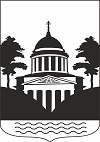 № 13, понедельник 11 ноября 2019 года В данном номере опубликованы следующие документы: Распоряжение от 30.10.2019 № 497-рг Об утверждении Плана проведения плановых проверок юридических лиц и индивидуальных предпринимателей на 2020 годРаспоряжение от 31.10.2019 № 504-рг О внесении изменения в Перечень муниципальных программ Любытинского сельского поселенияРаспоряжение от 05.11.2019 № 507-рг О введении  режима повышенной готовностиРаспоряжение от 06.11.2019 № 508-рг О введении режима чрезвычайной ситуацииРаспоряжение от 06.11.2019 № 509-рг Об определении зоны подтопленияРаспоряжение от 07.11.2019 № 512-рг О создании комиссии по формированию перечня граждан, пострадавших в результате чрезвычайной ситуации, и установлению степени повреждения домов и имуществаРаспоряжение от 07.11.2019 № 513-рг О подготовке проекта по внесению изменений в Генеральный план Неболчского сельского поселенияРаспоряжение от 07.11.2019 № 516-рг О внесении на рассмотрение Думы района проекта решения «О бюджете Любытинского муниципального района на 2020год и плановый период 2021 и 2022 годов»Постановление от 30.10.2019 № 941 О предоставлении разрешения на условно разрешённый вид использования земельного участкаПостановление от 05.11.2019 № 948 О внесении изменений в состав комиссии по предупреждению и ликвидации чрезвычайных ситуаций и обеспечению пожарной безопасности Администрации муниципального районаПостановление от 07.11.2019 № 965 О внесении изменений в муниципальную программу Любытинского муниципального района «Управление муниципальными финансами Любытинского муниципального района на 2014-2024 годы»Постановление от 07.11.2019 № 966 О создании межведомственной комиссии по рассмотрению вопросов оказания государственной социальной помощи на основании социального контрактаАдминистрация  Любытинского муниципального района  Р А С П О Р Я Ж Е Н И Еот 30.10.2019 № 497-ргр.п.ЛюбытиноОб утверждении Плана проведения плановых проверок юридических лиц и индивидуальных предпринимателей на 2020 годВ соответствии с Федеральным законом от 26 декабря 2008 года          № 294-ФЗ «О защите прав юридических лиц и индивидуальных предпринимателей при осуществлении государственного контроля (надзора) и муниципального контроля»:1. Утвердить прилагаемый План проведения плановых проверок юридических лиц и индивидуальных предпринимателей на 2020 год.2. Разместить распоряжение на официальном сайте Администрации муниципального района в информационно-телекоммуникационной сети Интернет.Глава муниципального района                                                             А.А.Устинов                                                                                                                                                                                  Утвержден                                                                                                                                                  распоряжением Администрации                                                                                                                                       муниципального района                                                                                                     от 30.10.2019 № 497-рг                                            ПЛАН проведения плановых проверок юридических лиц и индивидуальных предпринимателей на 2020 год        Администрация Любытинского муниципального района  Р А С П О Р Я Ж Е Н И Еот 31.10.2019 № 504-ргр.п.ЛюбытиноО внесении изменения в Перечень муниципальных программ	Любытинского сельского поселения	1.Внести изменение в Перечень муниципальных программ Любытинского сельского поселения, утвержденный распоряжением Администрации муниципального района от 30.08.2019 № 416-рг, изложив строку 4 в следующей редакции:       2. Опубликовать распоряжение в бюллетене «Официальный вестник» и разместить на официальном сайте Администрации муниципального района в информационно-телекоммуникационной сети «Интернет».Глава муниципального района                                                            А.А.УстиновАдминистрация  Любытинского муниципального района  Р А С П О Р Я Ж Е Н И Еот 05.11.2019 № 507-ргр.п.ЛюбытиноО введении  режима повышенной готовностиВ соответствии с решением рабочей группы комиссии по предупреждению и ликвидации чрезвычайных ситуаций и обеспечению пожарной безопасности,  протокола заседания  от  05 ноября  2019 года № 13/1 , в целях повышения готовности сил и средств функциональных и территориальных подсистем единой государственной  системы  предупреждения  и ликвидации чрезвычайных ситуаций (далее РСЧС) к реагированию на  возможные чрезвычайные ситуации: 1.Перевести с 05 ноября 2019  года силы и средства районного звена областной территориальной подсистемы единой государственной системы предупреждения и ликвидации чрезвычайных ситуаций в режим функционирования «Повышенная готовность».2. Выполнить мероприятия, предусмотренные Планом действий муниципального района по предупреждению и ликвидации чрезвычайных ситуаций природного и техногенного характера, утвержденным  Главой муниципального района, а именно:собрать руководящий состав, довести обстановку, поставить задачи;проверить готовность к работе систем оповещения и связи;довести информацию до населения и подчиненных организаций;подготовить необходимый запас материальных резервов;привести в повышенную готовность силы и средства (аварийно-восста-новительные формирования)  организаций, отвечающих за жизнеобеспечение населения муниципального  района;назначить ответственных лиц из числа  руководящего состава,  при необходимости организовать его круглосуточное дежурство; проводить мониторинг окружающей среды и состояния объектов; проводить обмен информаций (при ухудшении обстановки немедленно) с единой дежурно-диспетчерской службой муниципального района.	3. Координацию основных мероприятий, разработку предложений и рассмотрение вопросов о привлечении дополнительных сил и средств, в целях локализации и ликвидации возможной чрезвычайной ситуации, возложить  на  комиссию по предупреждению и ликвидации чрезвычайных ситуаций и обеспечению пожарной безопасности Администрации муниципального района.4. К проведению возможных мероприятий  по выполнению аварийно-спасательных и других неотложных работ по ликвидации возможной чрезвычайной ситуации природного  и техногенного  характера  привлечь силы и средства согласно Перечню сил  и средств постоянной  готовности  районного  звена  областной  территориальной  подсистемы единой государственной системы предупреждения и ликвидации чрезвычайных ситуаций, утвержденному  постановлением  Администрации  муниципального района   от 02.05.2017   № 450.5  Контроль за выполнением  распоряжения оставляю за собой.Глава муниципального района                                                        А.А.УстиновАдминистрация  Любытинского муниципального района  Р А С П О Р Я Ж Е Н И Еот 06.11.2019 № 508-ргр.п.ЛюбытиноО введении режима чрезвычайной ситуацииВ соответствии с Федеральным законом от 21 декабря 1994 года № 68-ФЗ «О защите населения и территорий от чрезвычайных ситуаций природного и техногенного характера», постановлением Правительства Российской Федерации от 30 декабря 2003 года № 794 «О единой государственной системе предупреждения и ликвидации чрезвычайных ситуаций», областным законом от 8 февраля 1996 года № 36-ОЗ «О защите населения и территорий от чрезвычайных ситуаций природного и техногенного характера», в связи с комплексом неблагоприятных метеорологических явлений и в целях обеспечения безопасности жизнедеятельности населения и бесперебойного функционирования объектов жилищно-коммунального хозяйства, социально значимых объектов, готовности органов управления, сил и средств функциональных и территориальных подсистем единой государственной системы предупреждения и ликвидации чрезвычайных ситуаций к оперативному реагированию, снижению ущерба и риска для населения и территории муниципального района от последствий возможных чрезвычайных ситуаций природного и техногенного характера:	1. Ввести с 6 ноября 2019  года до особого распоряжения режим функционирования «Чрезвычайная ситуация».	2. Выполнить мероприятия, предусмотренные  Планом действий муниципального района по предупреждению и ликвидации чрезвычайных ситуаций природного и техногенного характера, утвержденным Главой муниципального района, а именно:Собрать руководящий состав, довести обстановку, поставить задачи;Проверить готовность к работе систем оповещения и связи;Довести информацию до населения и подчиненных организаций;Подготовить необходимый запас резервов материальных ресурсов;Привести в повышенную готовность силы и средства (аварийно-восстановительные формирования) организаций, отвечающих за жизнеобеспечение населения муниципального района;Назначить ответственных лиц из числа руководящего состава, организовать круглосуточное его дежурство;Проводить мониторинг окружающей среды и состояния объектов;Проводить обмен информацией (при ухудшении обстановки немедленно) с единой дежурно-диспетчерской службой муниципального района.3. Руководителем ликвидации чрезвычайной ситуации природного и техногенного характера назначить Главу муниципального района, председателя комиссии по предупреждению и ликвидации чрезвычайных ситуаций и обеспечению пожарной безопасности Администрации муниципального района Устинова А.А..4. Координацию основных мероприятий, разработку предложений и рассмотрение вопросов о привлечении дополнительных сил и средств в целях локализации и ликвидации возможной чрезвычайной ситуации возложить на комиссию по предупреждению и ликвидации чрезвычайных ситуаций и обеспечению пожарной безопасности Администрации муниципального района.5. К проведению возможных мероприятий по выполнению аварийно- спасательных и других неотложных работ по ликвидации возможной чрезвычайной ситуации природного и техногенного характера привлечь силы и средства согласно Перечню сил и средств постоянной готовности районного звена областной территориальной подсистемы единой государственной системы предупреждения и ликвидации чрезвычайных ситуаций, утвержденному постановлением Администрации муниципального района от 2 мая 2017 года № 450.6. Контроль за выполнением распоряжения оставляю за собой. Глава муниципального района                                                      А.А.УстиновАдминистрация  Любытинского муниципального района  Р А С П О Р Я Ж Е Н И Еот 06.11.2019 № 509-ргр.п.ЛюбытиноОб определении зоны подтопления В соответствии с Федеральным законом от 06 октября 2003 года            № 131-ФЗ «Об общих принципах организации местного самоуправления в Российской Федерации», Федеральным законом от 21 декабря 1994 года           № 68-ФЗ «О защите населения и территории от чрезвычайных ситуаций природного и техногенного характера»,   областным законом Новгородской области от 08.02.96 № 36-ОЗ «О защите населения и территорий от чрезвычайных ситуаций природного и техногенного характера»,   постановлением Администрации Новгородской области от 09.07.2008 № 239 «О порядке использования бюджетных ассигнований резервного фонда правительства Новгородской области», распоряжением Администрации муниципального района от 06.11.2019 № 508-рг  «О введении чрезвычайной ситуации на территории Любытинского муниципального района»: 1. Определить границы зоны затопления (подтопления) в результате чрезвычайной ситуации на территории муниципального района, введенной распоряжением Администрации муниципального района от 06.11.2019 № 508-рг  «О введении чрезвычайной ситуации на территории Любытинского муниципального района», согласно приложению. 2. Первому заместителю Главы администрации  муниципального района Матвеевой С.В., заместителю Главы администрации муниципального района Ивановой О.А., руководителям отраслевых  органов администрации  муниципального района  предоставить перечень объектов всех форм собственности по отраслевой принадлежности, попавших в зону затопления. 3. Опубликовать  распоряжение  в бюллетене «Официальный вестник» и разместить на официальном сайте Администрации Любытинского муниципального района в информационно-телекоммуникационной сети «Интернет».4. Контроль выполнения распоряжения  оставляю за собой.   Глава муниципального района                                                         А.А.Устинов                                                                                                                                                      Приложение                                                                                                                                                    к распоряжению Администрации                                                                                                                                                 муниципального района                                                                                                                                                   от 06.11.2019 № 509-ргГраницы зоны затопления (подтопления) в результате чрезвычайной ситуации на территории Любытинского муниципального района         Администрация  Любытинского муниципального района  Р А С П О Р Я Ж Е Н И Еот 07.11.2019 № 512-ргр.п.ЛюбытиноО создании комиссии по формированию перечня граждан, пострадавших в результате чрезвычайной ситуации, и установлению степени повреждения домов и имуществаВ соответствии с Указом Губернатора Новгородской области от 06.11.2019  № 499 «О введении режима чрезвычайной ситуации», в целях  оказания единовременной материальной помощи гражданам, пострадавшим в результате чрезвычайной ситуации, на территории муниципального района:1.Создать комиссию по формированию перечня граждан, пострадавших в результате чрезвычайной ситуации, и установлению степени повреждения домов и имущества.2. Утвердить прилагаемые Положение о комиссии по формированию перечня граждан, пострадавших в результате чрезвычайной ситуации, и установлению степени повреждения домов и имущества и ее состав.3. Комиссии немедленно приступить к работе по составлению  актов обследования поврежденного (разрушенного) объекта по форме согласно приложению 2 к Порядку использования бюджетных ассигнований резервного фонда Правительства Новгородской области, утвержденному  постановлением Администрации Новгородской области от 09.07.2008 № 239,  и сбору  подтверждающих документов.Глава муниципального района                                                       А.А.Устинов                                                                                                                                                           Утвержден                                                                                                                                                    распоряжением Администрации                                                                                                                                                    муниципального района                                                                                                                                                    от 07.11.2019 № 512-ргСостав комиссии по формированию перечня граждан, пострадавших в результате чрезвычайной ситуации, и установлению степени повреждения домов и имущества                                                     Утверждено                                                                                                                                                         распоряжением Администрации                                                                                                                                                         муниципального района                                                                                                                                                          от 07.11.2017 № 512-ргПОЛОЖЕНИЕо комиссии по формированию перечня граждан, пострадавших в результате чрезвычайной ситуации, и установлению степени повреждения домов и имущества1. Комиссия по формированию перечня граждан, пострадавших в результате чрезвычайной ситуации, и установлению степени повреждения домов и имущества (далее - Комиссия) образуется в целях оказания единовременной материальной помощи гражданам, пострадавшим в результате чрезвычайной ситуации, на территории муниципального района.2. Комиссия в своей деятельности руководствуется Конституцией Российской Федерации, федеральными законами, указами, распоряжениями и поручениями Президента Российской Федерации, а также настоящим Положением.3. Положение о Комиссии и ее состав утверждаются распоряжением Администрации муниципального  района.4. Основными задачами Комиссии являются:а) составление актов обследования поврежденного (разрушенного) объекта по форме согласно приложению 2 к Порядку использования бюджетных ассигнований резервного фонда Правительства Новгородской области, утвержденному  постановлением Администрации Новгородской области от 09.07.2008 № 239;  б) сбор заявлений от граждан пострадавших в результате чрезвычайной ситуации и подтверждающих документов;в) рассмотрение документов  в целях формирования  Списка (перечня)  граждан на  получение единовременной материальной помощи, пострадавших в результате чрезвычайной ситуации; 	г)  формирование  Списка (перечня)  граждан на  получение единовременной материальной помощи, пострадавших в результате чрезвычайной ситуации и направление его в Правительство Новгородской области;д) информирование граждан о принятых решениях по рассмотрению их заявлений. 5. Комиссия для решения возложенных на нее основных задач имеет право:а) запрашивать и получать в установленном порядке необходимую информацию и материалы от федеральных органов государственной власти, органов государственной власти субъектов Российской Федерации, органов местного самоуправления, общественных объединений, научных и других организаций;б) создавать по вопросам, относящимся к компетенции Комиссии, рабочие и экспертные группы из числа представителей государственных органов, общественных объединений, научных и других организаций, ученых и специалистов;в) приглашать на свои заседания представителей федеральных органов государственной власти, органов государственной власти субъектов Российской Федерации, органов местного самоуправления, общественных объединений, научных и других организаций;6. Комиссия формируется в составе председателя Комиссии, его заместителей, ответственного секретаря и членов Комиссии, которые принимают участие в ее работе на общественных началах.7. Председатель Комиссии:а) определяет основные направления деятельности Комиссии;б) определяет дату, время, место проведения и повестку дня заседания Комиссии;в) созывает и ведет заседания Комиссии;г) контролирует исполнение решений Комиссии по вопросам, относящимся к ее компетенции.8. Заседания Комиссии проводятся по мере необходимости.9. Информирование о созыве заседания Комиссии осуществляется любым способом, обеспечивающим заблаговременное получение информации о дате, времени, месте проведения и повестке дня заседания Комиссии.10. Заседание Комиссии считается правомочным, если на нем присутствует не менее половины ее членов. Решения Комиссии принимаются большинством голосов присутствующих на заседании членов Комиссии и оформляются протоколом, который подписывает председатель Комиссии либо лицо, председательствующее на заседании Комиссии. Протокол рассылается членам Комиссии и при необходимости направляется в заинтересованные государственные органы и организации.     Администрация  Любытинского муниципального района  Р А С П О Р Я Ж Е Н И Еот 07.11.2019 № 513-ргр.п.ЛюбытиноО подготовке проекта по внесению изменений в Генеральный план Неболчского сельского поселенияВ  соответствии со статьей 24 Градостроительного Кодекса Российской Федерации, Федеральным законом от 6 октября 2003 года № 131-ФЗ «Об общих принципах местного самоуправления в Российской Федерации»:1. Приступить к организации работ по подготовке проекта о внесении изменений в Генеральный план Неболчского сельского поселения.2. Срок проведения указанных работ ноябрь 2019 года - февраль 2020 года.3.Контроль за выполнением распоряжения возложить на начальника отдела архитектуры и градостроительства комитета жилищно-коммуналь-ного хозяйства Администрации муниципального района Никитину И.Н.4. Опубликовать распоряжение в бюллетене «Официальный вестник» и разместить на официальном сайте Администрации муниципального района  в информационно-телекоммуникационной  сети «Интернет».Глава муниципального района                                                            А.А.УстиновАдминистрация  Любытинского муниципального района  Р А С П О Р Я Ж Е Н И Еот 07.11.2019 № 515-ргр.п.ЛюбытиноО внесении на рассмотрение Совета депутатов Любытинского сельскогоПоселения проекта решения «О бюджете Любытинского сельского поселения на 2020 год и плановый период 2021 и 2022 годов »	1.Внести на рассмотрение Совета депутатов Любытинского сельского поселения проект решения «О бюджете Любытинского сельского поселения на 2020 год и плановый период 2021 и 2022 годов».	2. Направить проект решения Совета депутатов Любытинского сельского поселения  «О бюджете Любытинского сельского поселения на 2020 год  и плановый период 2021 и 2022 годов» в Контрольно-счетную палату  муниципального района для подготовки заключения по нему.3.Комитету финансов Администрации Любытинского муниципального района организовать и провести 19 ноября 2019 года в 17 часов 00 минут по адресу: р.п.Любытино,  ул.Советов,  д.29,  малый зал Администрации района, публичные слушания по проекту бюджета Любытинского сельского поселения на 2020 год и плановый период 2021 и 2022 годов.	4.Опубликовать проект  решения Совета депутатов Любытинского сельского поселения «О бюджете Любытинского сельского поселения на 2020 год и плановый период 2021 и 2022 годов»  в бюллетене «Официальный вестник поселения» и разместить на официальном сайте Администрации Любытинского муниципального района в информационно-телекоммуникационной сети «Интернет».5.Назначить ответственной за проведение публичных слушаний  председателя комитета финансов Администрации муниципального района Новикову О.В. 	6.Опубликовать распоряжение в газете «Любытинские вести» и разместить на официальном сайте Администрации Любытинского муниципального района в информационно-телекоммуникационной сети «Интернет».Глава муниципального района                                                    А.А.УстиновАдминистрация  Любытинского муниципального района  Р А С П О Р Я Ж Е Н И Еот 07.11.2019 № 516-ргр.п.ЛюбытиноО внесении на рассмотрение Думы района проекта решения «О бюджете Любытинского муниципального района на 2020год и плановый период 2021 и 2022 годов»	1.Внести на рассмотрение Думы района проект решения «О бюджете Любытинского муниципального района на 2020 год и плановый период 2021 и 2022 годов».	2. Направить проект решения Думы муниципального района «О бюджете Любытинского муниципального района на 2020 год и плановый период 2021-2022 годов» в Контрольно-счетную палату  муниципального района  для подготовки заключения по нему.3.Комитету финансов Администрации Любытинского муниципального района  организовать и провести 19 ноября 2019 года в 17 часов 15 минут по адресу: р.п.Любытино, ул.Советов,  д.29,  малый зал Администрации района, публичные слушания по проекту бюджета Любытинского муниципального района на 2020 год и плановый период 2021 и 2022 годов.	4.Опубликовать проект решения Думы  муниципального района «О бюджете Любытинского муниципального района на 2020 год и плановый период 2021 и 2022 годов»  в бюллетене «Официальный вестник» и разместить на официальном сайте Администрации Любытинского муниципального района в информационно-телекоммуникационной сети «Интернет».5.Назначить ответственной за проведение публичных слушаний  председателя комитета финансов Администрации Любытинского муниципального района Новикову О.В. 	6.Опубликовать распоряжение в газете «Любытинские вести» и разместить на официальном сайте Администрации Любытинского муниципального района в информационно-телекоммуникационной сети «Интернет».	Глава муниципального района                                                  А.А.УстиновАдминистрация  Любытинского муниципального районаП О С Т А Н О В Л Е Н И Е                                                                                                  от 30.10.2019 № 941                                                                                                      р.п.Любытино	О предоставлении разрешения на условно разрешённый вид использования земельного участка                     	На основании Земельного кодекса Российской Федерации, Градострои-тельного кодекса Российской Федерации, в соответствии с федеральными законами от 29 декабря 2004 года № 191-ФЗ «О введении в действие Градостроительного кодекса Российской Федерации», от 06 октября 2003 года        № 131-ФЗ «Об общих принципах организации местного самоуправления в Российской Федерации», Правилами землепользования и застройки Любытинского сельского поселения, утвержденными решением Совета депутатов Любытинского сельского поселения от 29.04.2016 № 39, рассмотрев заключение о результатах публичных слушаний от 23.10.2019, Администрация Любытинского муниципального района ПОСТАНОВЛЯЕТ:1. Предоставить разрешение на условно разрешенный вид использования земельного участка с кадастровым номером 53:07:0020111:158, расположенного по адресу: Новгородская область, Любытинский район, Любытинское сельское поселение, с.Зарубино, ул.Артема, д.9, - амбулаторно-поликлиническое обслуживание.2. Опубликовать постановление в бюллетене «Официальный вестник» и разместить на официальном сайте Администрации муниципального района в информационно-телекоммуникационной сети «Интернет».Глава муниципального района                                                         А.А.УстиновАдминистрация  Любытинского муниципального районаП О С Т А Н О В Л Е Н И Еот 05.11.2019 № 948р.п.ЛюбытиноО внесении изменений в состав  комиссии по предупреждению и ликвидации чрезвычайных ситуаций и обеспечению пожарной безопасностиАдминистрации муниципального районаАдминистрация Любытинского муниципального района                  ПОСТАНОВЛЯЕТ:1. Внести изменения в  состав комиссии по предупреждению и ликвидации чрезвычайных ситуаций и обеспечению пожарной безопасности  Администрации муниципального района, утвержденный постановлением Администрации муниципального района от 12.02.20 18 № 97 (далее-комиссия):	 1.1. Включить в качестве председателя комиссии Главу муниципального района Устинова Андрея Александровича.	1.2. Сивца Сергея Николаевича считать заместителем председателя комиссии.	1.3. Иванову Ольгу Александровну считать членом комиссии.           3. Опубликовать постановление в бюллетене «Официальный вестник» и разместить на официальном сайте Администрации муниципального  района информационно-телекоммуникационной сети «Интернет».Глава муниципального района                                                     А.А.УстиновАдминистрация  Любытинского муниципального районаП О С Т А Н О В Л Е Н И Еот 07.11.2019 № 965р.п.ЛюбытиноО внесении изменений в муниципальную программу Любытинскогомуниципального района «Управление муниципальными финансамиЛюбытинского муниципального района на 2014-2024 годы»Администрация Любытинского муниципального района                  ПОСТАНОВЛЯЕТ:1. Внести изменения в муниципальную программу Любытинского муниципального района «Управление муниципальными финансами Любытинского муниципального района на 2014-2024 годы», утвержденную постановлением Администрации муниципального района от 29.12.2018 № 1282 (далее муниципальная программа): 1.1. Изложить в паспорте муниципальной программы Любытинского муниципального района «Управление муниципальными финансами Любытинского района на 2014 - 2024 годы» пункт 2 в следующей редакции: «2. Соисполнители муниципальной программы:           комитет инвестиционной политики Администрации муниципального района;          отдел муниципального заказа Администрации муниципального района».	1.2. Изложить раздел 6 «Объемы и источники финансирования муниципальной программы в целом по годам реализации (тыс.рублей)» Паспорта муниципальной программы в редакции:«6. Объемы и источники финансирования муниципальной программы в целом по годам реализации (тыс.рублей):1.3. Изложить Мероприятия муниципальной программы «Управление муниципальными финансами Любытинского муниципального района на 2014-2024 годы» в следующей редакции:3Мероприятия муниципальной программы «Управление муниципальными финансами Любытинского муниципального района на 2014-2024 годы»5 	1.4. Изложить в паспорте подпрограммы «Повышение эффективности бюджетных расходов Любытинского муниципального района на 2014-2024 годы» муниципальной программы Любытинского муниципального района «Управление муниципальными финансами Любытинского муниципального района на 2014 - 2024 годы» пункт 1 в следующей редакции: «1. Исполнители подпрограммы:         комитет;                  комитет инвестиционной политики Администрации муниципального района;                  отдел муниципального заказа Администрации муниципального района».1.5 Изложить раздел 4 «Объемы и источники финансирования подпрограммы в целом и по годам реализации (тыс.рублей)» подпрограммы «Повышение эффективности бюджетных расходов Любытинского муниципального района на 2014-2024 годы» муниципальной программы в редакции:«4. Объемы и источники финансирования подпрограммы в целом и по годам реализации (тыс.рублей):1.6. Изложить в приложении 3 Мероприятия подпрограммы «Повышение эффективности бюджетных расходов Любытинского муниципального района на 2014-2024 годы муниципальной программы» в следующей редакции: 2. Опубликовать постановление в бюллетене «Официальный вестник» и  разместить на официальном сайте Администрации муниципального района  в информационно-телекоммуникационной сети «Интернет».Глава муниципального района                                                  А.А.УстиновАдминистрация  Любытинского муниципального районаП О С Т А Н О В Л Е Н И Еот 07.11.2019 № 966р.п.ЛюбытиноО создании межведомственной комиссии по рассмотрению вопросов оказания государственной социальной помощи на основании социального контракта	В целях реализации приоритетного регионального проекта «Формула успеха моей семьи», направленного на достижение до 2024 года национальных целей социально-экономического развития по повышению реальных доходов граждан и снижению уровня бедности населения Новгородской области:	1.Утвердить прилагаемые положение и состав межведомственной комиссии по рассмотрению вопросов оказания государственной социальной помощи на основании социального контракта. 	2. Настоящее постановление вступает в силу с 1 января 2020 года.	3. Контроль за выполнением распоряжения возложить на заместителя Главы администрации муниципального района Иванову О.А.	4.Опубликовать постановление на официальном сайте администрации муниципального района в информационно-телекоммуникационной сети «Интернет».Глава муниципального района                                                  А.А.Устинов                                                                                                                                                     Утверждено                                                                                                                                              постановлением Администрации                                                                                                                                           муниципального района                                                                                                                                            от 07.11.2019 № 966ПОЛОЖЕНИЕо межведомственной комиссии по рассмотрению вопросов оказания государственной социальной помощи на основании социального контракта1. Общие положения1.1. Межведомственная комиссия по рассмотрению вопросов оказания государственной социальной помощи на основании социального контракта (далее комиссия) является коллегиальным органом, образованным для оказания содействия государственному областному казенному учреждению «Центр по организации социального обслуживания и предоставления социальных выплат» (далее уполномоченный орган) в составлении программ социальной адаптации в целях оказания малоимущим гражданам государственной социальной помощи на основании социального контракта.1.2. Комиссия в своей деятельности руководствуется Конституцией Российской Федерации, законами и иными нормативными правовыми актами Российской Федерации и Новгородской области, а также настоящим Положением.2. Порядок работы комиссии2.1. Комиссия осуществляет свою деятельность путем проведения заседаний и принятия решений в целях оказания содействия уполномоченному органу в составлении программ социальной адаптации, которые оформляются протоколом. 2.2. Решения комиссии носят рекомендательный характер.2.3. Заседания комиссии проводятся по мере необходимости, но не рже одного раза в месяц.2.4. На заседания комиссии выносятся вопросы оказания государственной социальной помощи малоимущим гражданам на основании социального контракта, проекты программ социальной адаптации, составленные совместно гражданами, социальными менеджерами, специалистами уполномоченного органа.2.5. Заседания проводит председатель комиссии, в случае его отсутствия – заместитель председателя комиссии. 2.6. Комиссия правомочна принимать решения, если в заседании участвует не менее половины членов комиссии. Решения принимаются большинством голосов присутствующих на заседании членов комиссии путем открытого голосования. В случае равенства голосов решающим является голос председательствующего на заседании комиссии. 2.7. Секретарь комиссии готовит проект повестки дня заседания комиссии, комплектует материалы для всех членов комиссии и оповещает их о дате, времени и месте проведения заседания не позднее, чем за три рабочих дня до дня проведения заседания.2.8. Протокол заседания комиссии ведет секретарь комиссии. Протокол подписывается председательствующим на заседании комиссии и секретарем комиссии в течение одного дня со дня проведения заседания комиссии.2.9. В протоколе заседания комиссии указываются дата, время и место проведения заседания комиссии, утвержденная председательствующим повестка дня заседания комиссии, сведения об участвовавших в заседании членах комиссии и иных приглашенных лицах, принятые решения по вопросам повестки дня заседания комиссии. 2.10. Протоколы заседаний комиссии хранятся у секретаря комиссии в течение 5 лет со дня проведения заседания комиссии.2.11. Протоколы заседаний комиссии или выписки из них направляются секретарем комиссии членам комиссии комитета в течение пяти рабочих дней со дня проведения заседания комиссии.2.12. Техническое обеспечение деятельности комиссии осуществляет уполномоченный орган.3. Права комиссииКомиссия вправе:3.1. На своих заседаниях вырабатывать предложения по вопросам оказания государственной социальной помощи малоимущим гражданам на основании социального контракта.3.2. Заслушивать на своих заседаниях руководителей или представителей организаций, участвующих в реализации мероприятий, включенных в программы социальной адаптации.                                                                                                                                           Утвержден                                                                                                                                    постановлением Администрации                                                                                                                                    муниципального района                                                                                                                                    от 07.11.2019 № 966СОСТАВмежведомственной рабочей группе по координации работы по социальному сопровождению семей с детьми на территории Любытинского муниципального районаОфициальный вестник      Учредитель,издатель: Администрация Любытинского муниципального района   Главный редактор: А.А.Устинов     Распространяется бесплатно  Адрес издателя: 174760, Новгородская область, п.Любытино, ул.Советов,д.29   Телефон: (881668) 6-23-11, 6-23-11                  Подписано в печать 11.11.2019№п\пНаименование юридического лица (филиала, представительства, обособленного структурного подразделения) (ЮЛ), (ФИО индивидуального предпринимателя (ИП), деятельность которогоАдресаАдресаАдресаАдресаОсновной государственный регистрационный номер (ОГРН)Идентификационный номер налогоплательщика (ИНН)Цель проведения проверкиОснование проведения проверкиОснование проведения проверкиОснование проведения проверкиОснование проведения проверкиДата начала проведения проверкиСрок проведения плановой проверкиСрок проведения плановой проверкиФорма проведения проверки (документарная, выездная, документарная и выездная)Наименование органа государственного контроля (надзора), органа муниципального контроля, с которым проверка проводится совместно№п\пНаименование юридического лица (филиала, представительства, обособленного структурного подразделения) (ЮЛ), (ФИО индивидуального предпринимателя (ИП), деятельность которогоместо нахождения ЮЛместо жительства ИПМесто фактического осуществления проверки деятельности ЮЛ, ИПместо нахождения объектовОсновной государственный регистрационный номер (ОГРН)Идентификационный номер налогоплательщика (ИНН)Цель проведения проверкидата государственной регистрации ЮЛ, ИПдата окончания последней плановой проверкидата начала осуществления ЮЛ, ИР деятельности в соответствии с представленным уведомлением о ее начале деятельностииные основания в соответствии с федеральным закономДата начала проведения проверкирабочих днейрабочих часов (для МСП и МКП)Форма проведения проверки (документарная, выездная, документарная и выездная)Наименование органа государственного контроля (надзора), органа муниципального контроля, с которым проверка проводится совместно 1.Общество с ограниченной ответственностью «Новгородская лесопромышленная компания «Содружество»174755, Новгородская область, Любытинский район, р.п.Неболчи, ул.Ленинградская, д.2174755, Новгородская область, Любытинский район, р.п.Неболчи, ул.Ленинградская,д.2174755, Новгородская область, Любытинский район, р.п.Неболчи, ул.Ленинградская, д.210253019874025306006249соблюдение земельного законодательства  по использованию земель, находящихся в аренде05.09.200205.02.200201.04.20202015документарная и выездная2.Общество с ограниченной ответственностью  «Сетново»174755, Новгородская область, любытинский район, р.п.Неболчи, ул.Гагарина, д.1174755, Новгородская область, Любытинский район, р.п.Неболчи, ул.Гагарина,д.1174750, Новгородская область, Любытинский район, р.п.Неболчи, ул.Гагарина,д.110253019870395306006224соблюдение земельного законодательства  по использованию земель, находящихся в аренде01.08.200201.08.200201.05.20202015документарная и выездная3.Закрытое акционерное общество «Русская горная компания» 174755, Новгородская область, Любытинский район, р.п.Неболчи, ул.Вокзальная, д.30174755, Новгородская область, Любытинский район, р.п.Неболчи, ул.Вокзальная, д.30174755, Новгородская область, Любытинский район, р.п.Неболчи, ул.Вокзальная, д.3010353002624915321059076соблюдение земельного законодательства  по использованию земель, находящихся в аренде25.12.199602.08.201001.06.20202015документарная и выездная4.Общество с ограниченной ответственностью  «Компания Вариант»173008, Великий Новгород, Сырковское шоссе, д.10174760, Новгородская область, Любытинский район, Любытинско сельское поселение174760, Новгородская область, Любытинский район, Любытинско сельское поселени11453210024415321168484соблюдение норм земельного законодательства18.04.201418.04.201401.06.20202015документарная и выездная5.Общество с ограниченной ответственностью «АПК Мстинский»173000, Великий Новгород, улюБольшая Московская, д.11/11, помещение 5174760, Новгородская область, Любытинский район, Любытинско сельское поселение174760, Новгородская область, Любытинский район, Любытинско сельское поселение10853210094875321130995соблюдение норм земельного законодательства25.12.200825.12.200801.07.20202015документарная и выездная4.Профилактика преступлений и правонарушений на территории Любытинского сельского поселения на 2020-2023 годыотдел правового обеспечения и работы с населением Администрация  муниципального района№ п/пЗона затопления дома и участки121.р.п.Любытино, ул.Василия Иванова, дд.37,40,422.р.п.Любытино, ул.Транспортная, дд.25, 273.р.п.Любытино, ул. Боровичская, дд.12,144.д.Большое Заборовье, ул.Набережная, ул.Песочная, д.25.д.Степанково, д.336.д.Шереховичи, ул.Центральная, дд.4,57.д.Верхняя Лука, дд.14, 22,24,28,31,33,34,35,36,388.д.Нижняя Лука, дд.26, 28, 30,32,34,36,38,40,42,44,469.д.Устье, д.110.д.Кременичи, д.3311.Земельные участки вдоль реки Белая12.Земельные участки вдоль реки Забитница13.д.Водогон, ул.Набережная, дд.2,4,6,8,10,12,14,16Зона затопления:дорогиЛюбытинское сельское поселение:1.Зарубино - Репищи2.Своятино - Коромыслово3.Подъезд к д.Большое Заборовье4.Гудок - Светицы5.Б.Заборовье - М.ЗаборовьеНеболчское сельское поселение:1.Подберезье - Жадово2.Подъезд к д.Кременичи3.Кременичи - Усадье4.Кременичи - Бор5.Подъезд к д.Нижняя Лука6.«Любытино-Неболчи-Бокситогорск» - Звонец - ТеребутенецУчасток  7+200 – 7+486 = 286 мСивец С.Н.-заместитель Главы администрации муниципального рай- она, председатель комиссииИванова О.А.-заместитель Главы администрации муниципального рай- она, заместитель председателя комиссииИванова Л.А.-председатель комитета жилищно-коммунального хозяй- ства Администрации муниципального района, секретарь  комиссии                Члены комиссии:                Члены комиссии:Алексеев Ю.М.-главный специалист отдела правового обеспечения и ра- боты с населением Администрации муниципального  районаЕрмилов П.С.-Глава Неболчского сельского поселенияЛещинский Д.А.-начальник  7 отряда противопожарной службы Новгород- ской областиОгородник Н.Г.-начальник отдела  экономики и сельского хозяйства коми- тета инвестиционной политики Администрации муници- пального районаПопова С.А.-начальник отдела имущественных отношений комитета  инвестиционной политики Администрации муниципального района Соловьева М.А.-главный специалист отдела имущественных отношений  комитета инвестиционной политики Администрации  муниципального районаСтепанова О.В.-заведующая  отделом правового обеспечения и работы с  населением Администрации муниципального районаГодИсточник финансированияИсточник финансированияИсточник финансированияИсточник финансированияИсточник финансированияИсточник финансированияГодобластной бюджетфедеральный бюджетбюджет муниципального района внебюджетные средствавнебюджетные средствавсего1234556201423 556,20521,504 130,100,000,0028 207,80201523 618,80426,004 033,000,000,0028 077,80201618 276,80366,504 002,150,000,0022 645,4522222221234456201723 396,00352,604 086,504 086,500,0027 835,10201823 632,60386,404 389,604 389,600,0028 408,60  2019  21 584,80  397,60  4 469,00  4 469,000,00  26 451,40202017 060,40407,904 725,504 725,500,0022 193,80202116 917,90422,404 927,504 927,500,0022 267,80202216 917,90422,404 927,504 927,500,0022 267,80202316 917,90422,404 927,504 927,500,0022 267,80202416 917,90422,404 927,504 927,500,0022 267,80Всего:218 797,204 548,1049 545,8549 545,850,00272 891,15№ п/пНаименование мероприятияИсполнительИсполнительСрок реализацииЦелевой показатель (номер целевого показателя из паспорта муниципальной программы)Источник финансированияОбъем финансирования по годам (тыс.руб.)Объем финансирования по годам (тыс.руб.)Объем финансирования по годам (тыс.руб.)Объем финансирования по годам (тыс.руб.)Объем финансирования по годам (тыс.руб.)Объем финансирования по годам (тыс.руб.)Объем финансирования по годам (тыс.руб.)Объем финансирования по годам (тыс.руб.)Объем финансирования по годам (тыс.руб.)Объем финансирования по годам (тыс.руб.)Объем финансирования по годам (тыс.руб.)Объем финансирования по годам (тыс.руб.)Объем финансирования по годам (тыс.руб.)Объем финансирования по годам (тыс.руб.)№ п/пНаименование мероприятияИсполнительИсполнительСрок реализацииЦелевой показатель (номер целевого показателя из паспорта муниципальной программы)Источник финансирования20142015201620172018201820192019202020202021202220232024123345678910111112121313141516171.Задача 1. Координация и обеспечение исполнения бюджетного процесса Любытинского муниципального районаЗадача 1. Координация и обеспечение исполнения бюджетного процесса Любытинского муниципального районаЗадача 1. Координация и обеспечение исполнения бюджетного процесса Любытинского муниципального районаЗадача 1. Координация и обеспечение исполнения бюджетного процесса Любытинского муниципального районаЗадача 1. Координация и обеспечение исполнения бюджетного процесса Любытинского муниципального районаЗадача 1. Координация и обеспечение исполнения бюджетного процесса Любытинского муниципального районаЗадача 1. Координация и обеспечение исполнения бюджетного процесса Любытинского муниципального районаЗадача 1. Координация и обеспечение исполнения бюджетного процесса Любытинского муниципального районаЗадача 1. Координация и обеспечение исполнения бюджетного процесса Любытинского муниципального районаЗадача 1. Координация и обеспечение исполнения бюджетного процесса Любытинского муниципального районаЗадача 1. Координация и обеспечение исполнения бюджетного процесса Любытинского муниципального районаЗадача 1. Координация и обеспечение исполнения бюджетного процесса Любытинского муниципального районаЗадача 1. Координация и обеспечение исполнения бюджетного процесса Любытинского муниципального районаЗадача 1. Координация и обеспечение исполнения бюджетного процесса Любытинского муниципального районаЗадача 1. Координация и обеспечение исполнения бюджетного процесса Любытинского муниципального районаЗадача 1. Координация и обеспечение исполнения бюджетного процесса Любытинского муниципального района1.1.Реализация подпрограммы «Организация и обе-спечение осще-ствления бюджетного процесса, управление муниципальным долгом в Любытинском муниципальном районе» на 2014-2024 годыкомитеткомитет2014-2024годы1.1.1 - 1.1.17бюджет муниципального района4110,104013,004002,154072,004389,604389,604425,504425,504725,504725,504927,504927,504927,504927,501.1.Реализация подпрограммы «Организация и обе-спечение осще-ствления бюджетного процесса, управление муниципальным долгом в Любытинском муниципальном районе» на 2014-2024 годыкомитеткомитет2014-2024годы1.1.1 - 1.1.17областной бюджет14,604,904,904,904,904,904,904,904,904,904.904.904,904.90123345678910111112121313141516172.Задача 2. Обеспечение сбалансированности и повышение устойчивости бюджетов муниципальных образований Любытинского муниципального районаЗадача 2. Обеспечение сбалансированности и повышение устойчивости бюджетов муниципальных образований Любытинского муниципального районаЗадача 2. Обеспечение сбалансированности и повышение устойчивости бюджетов муниципальных образований Любытинского муниципального районаЗадача 2. Обеспечение сбалансированности и повышение устойчивости бюджетов муниципальных образований Любытинского муниципального районаЗадача 2. Обеспечение сбалансированности и повышение устойчивости бюджетов муниципальных образований Любытинского муниципального районаЗадача 2. Обеспечение сбалансированности и повышение устойчивости бюджетов муниципальных образований Любытинского муниципального районаЗадача 2. Обеспечение сбалансированности и повышение устойчивости бюджетов муниципальных образований Любытинского муниципального районаЗадача 2. Обеспечение сбалансированности и повышение устойчивости бюджетов муниципальных образований Любытинского муниципального районаЗадача 2. Обеспечение сбалансированности и повышение устойчивости бюджетов муниципальных образований Любытинского муниципального районаЗадача 2. Обеспечение сбалансированности и повышение устойчивости бюджетов муниципальных образований Любытинского муниципального районаЗадача 2. Обеспечение сбалансированности и повышение устойчивости бюджетов муниципальных образований Любытинского муниципального районаЗадача 2. Обеспечение сбалансированности и повышение устойчивости бюджетов муниципальных образований Любытинского муниципального районаЗадача 2. Обеспечение сбалансированности и повышение устойчивости бюджетов муниципальных образований Любытинского муниципального районаЗадача 2. Обеспечение сбалансированности и повышение устойчивости бюджетов муниципальных образований Любытинского муниципального районаЗадача 2. Обеспечение сбалансированности и повышение устойчивости бюджетов муниципальных образований Любытинского муниципального районаЗадача 2. Обеспечение сбалансированности и повышение устойчивости бюджетов муниципальных образований Любытинского муниципального районаЗадача 2. Обеспечение сбалансированности и повышение устойчивости бюджетов муниципальных образований Любытинского муниципального районаЗадача 2. Обеспечение сбалансированности и повышение устойчивости бюджетов муниципальных образований Любытинского муниципального районаЗадача 2. Обеспечение сбалансированности и повышение устойчивости бюджетов муниципальных образований Любытинского муниципального районаЗадача 2. Обеспечение сбалансированности и повышение устойчивости бюджетов муниципальных образований Любытинского муниципального района2.1.Реализация подпрограммы «Финансовая поддержка муниципальных образований Любытинского муниципального района» на 2014-2024 годыкомитеткомитет2014-2024годы1.2.1 -1.2.3областной бюджет 23526,6023599,5018256,90 23356,10 23619,20 23619,2021570,9021570,90 17055,5016913,0016913,00 16913,00 16913,0016913,002.1.Реализация подпрограммы «Финансовая поддержка муниципальных образований Любытинского муниципального района» на 2014-2024 годыкомитеткомитет2014-2024годы1.2.1 -1.2.3федеральный бюджет521,50426,00366,50352,60386,40386,40390,50390,50407,90422,40422,40422,40422,40422,403Задача 3. Повышение эффективности и прозрачности использования бюджетных средств Любытинского муниципального районаЗадача 3. Повышение эффективности и прозрачности использования бюджетных средств Любытинского муниципального районаЗадача 3. Повышение эффективности и прозрачности использования бюджетных средств Любытинского муниципального районаЗадача 3. Повышение эффективности и прозрачности использования бюджетных средств Любытинского муниципального районаЗадача 3. Повышение эффективности и прозрачности использования бюджетных средств Любытинского муниципального районаЗадача 3. Повышение эффективности и прозрачности использования бюджетных средств Любытинского муниципального районаЗадача 3. Повышение эффективности и прозрачности использования бюджетных средств Любытинского муниципального районаЗадача 3. Повышение эффективности и прозрачности использования бюджетных средств Любытинского муниципального районаЗадача 3. Повышение эффективности и прозрачности использования бюджетных средств Любытинского муниципального районаЗадача 3. Повышение эффективности и прозрачности использования бюджетных средств Любытинского муниципального районаЗадача 3. Повышение эффективности и прозрачности использования бюджетных средств Любытинского муниципального районаЗадача 3. Повышение эффективности и прозрачности использования бюджетных средств Любытинского муниципального районаЗадача 3. Повышение эффективности и прозрачности использования бюджетных средств Любытинского муниципального районаЗадача 3. Повышение эффективности и прозрачности использования бюджетных средств Любытинского муниципального районаЗадача 3. Повышение эффективности и прозрачности использования бюджетных средств Любытинского муниципального районаЗадача 3. Повышение эффективности и прозрачности использования бюджетных средств Любытинского муниципального районаЗадача 3. Повышение эффективности и прозрачности использования бюджетных средств Любытинского муниципального районаЗадача 3. Повышение эффективности и прозрачности использования бюджетных средств Любытинского муниципального районаЗадача 3. Повышение эффективности и прозрачности использования бюджетных средств Любытинского муниципального районаЗадача 3. Повышение эффективности и прозрачности использования бюджетных средств Любытинского муниципального района3.1.Реализация подпрограммы «Повышение эффективности бюджетных расходов Любытинского муниципального района» на 2014-2024 годыРеализация подпрограммы «Повышение эффективности бюджетных расходов Любытинского муниципального района» на 2014-2024 годыкомитет2014-20241.3.1 -1.3.11бюджет муниципального района20,0020,00014,50043,5043,5000000003.1.Реализация подпрограммы «Повышение эффективности бюджетных расходов Любытинского муниципального района» на 2014-2024 годыРеализация подпрограммы «Повышение эффективности бюджетных расходов Любытинского муниципального района» на 2014-2024 годыкомитет2014-20241.3.1 -1.3.11областной бюджет15,0014,4015,0035,008,509,009,000000000ГодИсточник финансированияИсточник финансированияИсточник финансированияИсточник финансированияИсточник финансированияГодобластной бюджетфедеральный бюджетместные бюджетывнебюджетные средствавсего123456201415,000,0020,000,0035,00201514,400,0020,000,0034,40201615,000,000,000,0015,00201714,500,0035,000,0049,5020188,500,000,000,008,5020199,000,0043,500,0052,5020200,000,000,000,000,0020210,000,000,000,000,0020220,000,000,000,000,0020230,000,000,000,000,0020240,000,000,000,000,00Всего:76,400,00118,500,00194,90Мероприятия подпрограммы «Повышение эффективности бюджетных расходов Любытинского муниципального района на 2014-2024годы»№п/пНаименование мероприятияИсполнительСрок реализацииЦелевой показатель (номер целевого показателя из паспорта подпрограммы)Источник финансированияОбъем финансирования по годам (тыс.руб.)Объем финансирования по годам (тыс.руб.)Объем финансирования по годам (тыс.руб.)Объем финансирования по годам (тыс.руб.)Объем финансирования по годам (тыс.руб.)Объем финансирования по годам (тыс.руб.)Объем финансирования по годам (тыс.руб.)Объем финансирования по годам (тыс.руб.)Объем финансирования по годам (тыс.руб.)Объем финансирования по годам (тыс.руб.)Объем финансирования по годам (тыс.руб.)Объем финансирования по годам (тыс.руб.)Объем финансирования по годам (тыс.руб.)Объем финансирования по годам (тыс.руб.)Объем финансирования по годам (тыс.руб.)Объем финансирования по годам (тыс.руб.)Объем финансирования по годам (тыс.руб.)Объем финансирования по годам (тыс.руб.)Объем финансирования по годам (тыс.руб.)Объем финансирования по годам (тыс.руб.)Объем финансирования по годам (тыс.руб.)Объем финансирования по годам (тыс.руб.)Объем финансирования по годам (тыс.руб.)№п/пНаименование мероприятияИсполнительСрок реализацииЦелевой показатель (номер целевого показателя из паспорта подпрограммы)Источник финансирования2014201520162017201720182018201920192019202020202020202120212021202220222022202320232023202412345678910101111121212131313141414151515161616171.Задача 1. Обеспечение долгосрочной сбалансированности и устойчивости бюджетной системыЗадача 1. Обеспечение долгосрочной сбалансированности и устойчивости бюджетной системыЗадача 1. Обеспечение долгосрочной сбалансированности и устойчивости бюджетной системыЗадача 1. Обеспечение долгосрочной сбалансированности и устойчивости бюджетной системыЗадача 1. Обеспечение долгосрочной сбалансированности и устойчивости бюджетной системыЗадача 1. Обеспечение долгосрочной сбалансированности и устойчивости бюджетной системыЗадача 1. Обеспечение долгосрочной сбалансированности и устойчивости бюджетной системыЗадача 1. Обеспечение долгосрочной сбалансированности и устойчивости бюджетной системыЗадача 1. Обеспечение долгосрочной сбалансированности и устойчивости бюджетной системыЗадача 1. Обеспечение долгосрочной сбалансированности и устойчивости бюджетной системыЗадача 1. Обеспечение долгосрочной сбалансированности и устойчивости бюджетной системыЗадача 1. Обеспечение долгосрочной сбалансированности и устойчивости бюджетной системыЗадача 1. Обеспечение долгосрочной сбалансированности и устойчивости бюджетной системыЗадача 1. Обеспечение долгосрочной сбалансированности и устойчивости бюджетной системыЗадача 1. Обеспечение долгосрочной сбалансированности и устойчивости бюджетной системыЗадача 1. Обеспечение долгосрочной сбалансированности и устойчивости бюджетной системыЗадача 1. Обеспечение долгосрочной сбалансированности и устойчивости бюджетной системыЗадача 1. Обеспечение долгосрочной сбалансированности и устойчивости бюджетной системыЗадача 1. Обеспечение долгосрочной сбалансированности и устойчивости бюджетной системыЗадача 1. Обеспечение долгосрочной сбалансированности и устойчивости бюджетной системыЗадача 1. Обеспечение долгосрочной сбалансированности и устойчивости бюджетной системыЗадача 1. Обеспечение долгосрочной сбалансированности и устойчивости бюджетной системыЗадача 1. Обеспечение долгосрочной сбалансированности и устойчивости бюджетной системыЗадача 1. Обеспечение долгосрочной сбалансированности и устойчивости бюджетной системыЗадача 1. Обеспечение долгосрочной сбалансированности и устойчивости бюджетной системыЗадача 1. Обеспечение долгосрочной сбалансированности и устойчивости бюджетной системыЗадача 1. Обеспечение долгосрочной сбалансированности и устойчивости бюджетной системыЗадача 1. Обеспечение долгосрочной сбалансированности и устойчивости бюджетной системы1.1.Подготовка проекта решения о Резер-вном фонде Любытинского районакомитет2014-2024годы1.1.------------------------1.2.Формирование Резервного фонда Любытинского районакомитет2014-2024годы1.1------------------------1.3.Снижение уровня долговой нагрузки на бюджет муниципального района и оптимизация структуры муниципального долга районакомитет2014-2024годы1.2, 1.3------------------------1.4.Формирование долгосрочной бюджетной стратегии Любытинского районакомитет2014-2024годы1.1 - 1.5------------------------1.5.Подготовка проекта нормативного правового акта муниципального района об утверждении порядка определения предельных объемов бюджетных ассигнований бюджета муниципального района, доводимых до главных распорядителей бюджетных средств в процессе составления проекта бюджета муниципального районкомитет2014-2024годы1.1 - 1.5------------------------12345678910111111121213131314141415151516161617171.6.Организация проведения оценки рыночной стоимости имущества, находящегося в собственности Любытинского муниципального района и переданного в аренду, с целью увеличения поступления арендных платежей, оптимизация структуры муниципального имущества Любытинского муниципального районакомитет инвестиционной политики Администрации муниципального района2014-2024годы 1.4------------------------1.7.Обеспечение выполнения плана приватизации муниципального имущества Любытинского муниципального района в целях обеспечения получения дополнительных доходов от реализации имущества, находящегося в муниципальной собственности Любытинского муниципального районакомитет инвестиционной политики Администрации муниципального района2014-2024годы 1.4------------------------1.8.Проведение комплексного анализа результатов проведенных муниципальных закупок с целью установления причин, способствующих максимально эффективному использованию средств бюджета муниципального районаотдел муниципального заказа Администрации муниципального района2014-2024годы1.4------------------------12345678910111111121213131314141415151516161617172.Задача 2. Внедрение программно-целевых принципов организации деятельности органов исполнительной власти районаЗадача 2. Внедрение программно-целевых принципов организации деятельности органов исполнительной власти районаЗадача 2. Внедрение программно-целевых принципов организации деятельности органов исполнительной власти районаЗадача 2. Внедрение программно-целевых принципов организации деятельности органов исполнительной власти районаЗадача 2. Внедрение программно-целевых принципов организации деятельности органов исполнительной власти районаЗадача 2. Внедрение программно-целевых принципов организации деятельности органов исполнительной власти районаЗадача 2. Внедрение программно-целевых принципов организации деятельности органов исполнительной власти районаЗадача 2. Внедрение программно-целевых принципов организации деятельности органов исполнительной власти районаЗадача 2. Внедрение программно-целевых принципов организации деятельности органов исполнительной власти районаЗадача 2. Внедрение программно-целевых принципов организации деятельности органов исполнительной власти районаЗадача 2. Внедрение программно-целевых принципов организации деятельности органов исполнительной власти районаЗадача 2. Внедрение программно-целевых принципов организации деятельности органов исполнительной власти районаЗадача 2. Внедрение программно-целевых принципов организации деятельности органов исполнительной власти районаЗадача 2. Внедрение программно-целевых принципов организации деятельности органов исполнительной власти районаЗадача 2. Внедрение программно-целевых принципов организации деятельности органов исполнительной власти районаЗадача 2. Внедрение программно-целевых принципов организации деятельности органов исполнительной власти районаЗадача 2. Внедрение программно-целевых принципов организации деятельности органов исполнительной власти районаЗадача 2. Внедрение программно-целевых принципов организации деятельности органов исполнительной власти районаЗадача 2. Внедрение программно-целевых принципов организации деятельности органов исполнительной власти районаЗадача 2. Внедрение программно-целевых принципов организации деятельности органов исполнительной власти районаЗадача 2. Внедрение программно-целевых принципов организации деятельности органов исполнительной власти районаЗадача 2. Внедрение программно-целевых принципов организации деятельности органов исполнительной власти районаЗадача 2. Внедрение программно-целевых принципов организации деятельности органов исполнительной власти районаЗадача 2. Внедрение программно-целевых принципов организации деятельности органов исполнительной власти районаЗадача 2. Внедрение программно-целевых принципов организации деятельности органов исполнительной власти районаЗадача 2. Внедрение программно-целевых принципов организации деятельности органов исполнительной власти районаЗадача 2. Внедрение программно-целевых принципов организации деятельности органов исполнительной власти районаЗадача 2. Внедрение программно-целевых принципов организации деятельности органов исполнительной власти района2.1.Внесение изменений в решение Думы района от 20.04.2009 №252 и от 26.12.14.2014 № 312 "О бюджетном процессе в Любытинском муниципальном районе" в связи с переходом к утверждению бюджета муниципального района в структуре муниципальных программ Любытинского муниципального районакомитет2014-2024годы2.1 - 2.4------------------------2.2.Утверждение перечня, кодов и правил применения целевых статей в части относящейся к бюджету муниципального района в целях обеспечения перехода к утверждению бюджета муниципального района в структуре муниципальных программ Любытинского муниципального районакомитет2014-2024годы2.1 - 2.4------------------------2.3.Утверждение расходов бюджета муниципального района на очередной финансовый год и на плановый период в структуре муниципальных программ Любытинского муниципального района, начиная с 2015 года комитет2014-2024годы2.1 - 2.4------------------------12345678910111111121213131314141415151516161617172.4.Формирование и публикация на официальном сайте Администрации Любытинского муниципального района  в информационно-телекоммуникационной сети «Интернет» проекта бюджета муниципального района и годового отчета об исполнении бюджета муниципального района в доступной для граждан форме комитет2014-2024годы2.1 - 2.4------------------------2.5.Подготовка проекта Постановления Администрации Любытинского муниципального района об установлении порядка проведения и критериев оценки эффективности реализации муниципальных программ Любытинского муниципальногокомитет инвестиционной политики Администрации муниципального района2014-2024года2.1 - 2.4------------------------2.6.Проведение оценки эффективности  реализации муниципальных программ Любытинского муниципального районакомитет инвестиционной политики Администрации муниципального района2014-2024годы2.1 - 2.4------------------------2.7.Внесение изменений в Порядок принятия решений о разработке муниципальных программ Любытинского муниципального района , их формирования и реализации, в части определения порядка проведения публичных обсуждений проектов  муниципальных программ Любытинского района, планируемых к утверждениюкомитет инвестиционной политики Администрации муниципального района2014-2024годы2.5------------------------12345678910111111121213131314141415151516161617173.Задача 3. Развитие информационной системы управления муниципальными финансамиЗадача 3. Развитие информационной системы управления муниципальными финансамиЗадача 3. Развитие информационной системы управления муниципальными финансамиЗадача 3. Развитие информационной системы управления муниципальными финансамиЗадача 3. Развитие информационной системы управления муниципальными финансамиЗадача 3. Развитие информационной системы управления муниципальными финансамиЗадача 3. Развитие информационной системы управления муниципальными финансамиЗадача 3. Развитие информационной системы управления муниципальными финансамиЗадача 3. Развитие информационной системы управления муниципальными финансамиЗадача 3. Развитие информационной системы управления муниципальными финансамиЗадача 3. Развитие информационной системы управления муниципальными финансамиЗадача 3. Развитие информационной системы управления муниципальными финансамиЗадача 3. Развитие информационной системы управления муниципальными финансамиЗадача 3. Развитие информационной системы управления муниципальными финансамиЗадача 3. Развитие информационной системы управления муниципальными финансамиЗадача 3. Развитие информационной системы управления муниципальными финансамиЗадача 3. Развитие информационной системы управления муниципальными финансамиЗадача 3. Развитие информационной системы управления муниципальными финансамиЗадача 3. Развитие информационной системы управления муниципальными финансамиЗадача 3. Развитие информационной системы управления муниципальными финансамиЗадача 3. Развитие информационной системы управления муниципальными финансамиЗадача 3. Развитие информационной системы управления муниципальными финансамиЗадача 3. Развитие информационной системы управления муниципальными финансамиЗадача 3. Развитие информационной системы управления муниципальными финансамиЗадача 3. Развитие информационной системы управления муниципальными финансамиЗадача 3. Развитие информационной системы управления муниципальными финансамиЗадача 3. Развитие информационной системы управления муниципальными финансамиЗадача 3. Развитие информационной системы управления муниципальными финансами3.1Приобретение технических средств для установки программного обеспечениякомитет2016-20243.1бюджет муниципального района-----------------------4.Задача 4. Повышение качества управления муниципальными финансамиЗадача 4. Повышение качества управления муниципальными финансамиЗадача 4. Повышение качества управления муниципальными финансамиЗадача 4. Повышение качества управления муниципальными финансамиЗадача 4. Повышение качества управления муниципальными финансамиЗадача 4. Повышение качества управления муниципальными финансамиЗадача 4. Повышение качества управления муниципальными финансамиЗадача 4. Повышение качества управления муниципальными финансамиЗадача 4. Повышение качества управления муниципальными финансамиЗадача 4. Повышение качества управления муниципальными финансамиЗадача 4. Повышение качества управления муниципальными финансамиЗадача 4. Повышение качества управления муниципальными финансамиЗадача 4. Повышение качества управления муниципальными финансамиЗадача 4. Повышение качества управления муниципальными финансамиЗадача 4. Повышение качества управления муниципальными финансамиЗадача 4. Повышение качества управления муниципальными финансамиЗадача 4. Повышение качества управления муниципальными финансамиЗадача 4. Повышение качества управления муниципальными финансамиЗадача 4. Повышение качества управления муниципальными финансамиЗадача 4. Повышение качества управления муниципальными финансамиЗадача 4. Повышение качества управления муниципальными финансамиЗадача 4. Повышение качества управления муниципальными финансамиЗадача 4. Повышение качества управления муниципальными финансамиЗадача 4. Повышение качества управления муниципальными финансамиЗадача 4. Повышение качества управления муниципальными финансамиЗадача 4. Повышение качества управления муниципальными финансамиЗадача 4. Повышение качества управления муниципальными финансамиЗадача 4. Повышение качества управления муниципальными финансами4.1Внесение изменений в методику проведения мониторинга и оценки качества управления муниципальными финансами в части уточнения состава и методик расчета индикаторов, характеризующих качество управления муниципальными финансамикомитет2014-2024годы4.1------------------------5.Задача 5. Проведение профессиональной подготовки, переподготовки и повышение квалификации муниципальных служащих Любытинского муниципального района в сфере повышения эффективности бюджетных расходовЗадача 5. Проведение профессиональной подготовки, переподготовки и повышение квалификации муниципальных служащих Любытинского муниципального района в сфере повышения эффективности бюджетных расходовЗадача 5. Проведение профессиональной подготовки, переподготовки и повышение квалификации муниципальных служащих Любытинского муниципального района в сфере повышения эффективности бюджетных расходовЗадача 5. Проведение профессиональной подготовки, переподготовки и повышение квалификации муниципальных служащих Любытинского муниципального района в сфере повышения эффективности бюджетных расходовЗадача 5. Проведение профессиональной подготовки, переподготовки и повышение квалификации муниципальных служащих Любытинского муниципального района в сфере повышения эффективности бюджетных расходовЗадача 5. Проведение профессиональной подготовки, переподготовки и повышение квалификации муниципальных служащих Любытинского муниципального района в сфере повышения эффективности бюджетных расходовЗадача 5. Проведение профессиональной подготовки, переподготовки и повышение квалификации муниципальных служащих Любытинского муниципального района в сфере повышения эффективности бюджетных расходовЗадача 5. Проведение профессиональной подготовки, переподготовки и повышение квалификации муниципальных служащих Любытинского муниципального района в сфере повышения эффективности бюджетных расходовЗадача 5. Проведение профессиональной подготовки, переподготовки и повышение квалификации муниципальных служащих Любытинского муниципального района в сфере повышения эффективности бюджетных расходовЗадача 5. Проведение профессиональной подготовки, переподготовки и повышение квалификации муниципальных служащих Любытинского муниципального района в сфере повышения эффективности бюджетных расходовЗадача 5. Проведение профессиональной подготовки, переподготовки и повышение квалификации муниципальных служащих Любытинского муниципального района в сфере повышения эффективности бюджетных расходовЗадача 5. Проведение профессиональной подготовки, переподготовки и повышение квалификации муниципальных служащих Любытинского муниципального района в сфере повышения эффективности бюджетных расходовЗадача 5. Проведение профессиональной подготовки, переподготовки и повышение квалификации муниципальных служащих Любытинского муниципального района в сфере повышения эффективности бюджетных расходовЗадача 5. Проведение профессиональной подготовки, переподготовки и повышение квалификации муниципальных служащих Любытинского муниципального района в сфере повышения эффективности бюджетных расходовЗадача 5. Проведение профессиональной подготовки, переподготовки и повышение квалификации муниципальных служащих Любытинского муниципального района в сфере повышения эффективности бюджетных расходовЗадача 5. Проведение профессиональной подготовки, переподготовки и повышение квалификации муниципальных служащих Любытинского муниципального района в сфере повышения эффективности бюджетных расходовЗадача 5. Проведение профессиональной подготовки, переподготовки и повышение квалификации муниципальных служащих Любытинского муниципального района в сфере повышения эффективности бюджетных расходовЗадача 5. Проведение профессиональной подготовки, переподготовки и повышение квалификации муниципальных служащих Любытинского муниципального района в сфере повышения эффективности бюджетных расходовЗадача 5. Проведение профессиональной подготовки, переподготовки и повышение квалификации муниципальных служащих Любытинского муниципального района в сфере повышения эффективности бюджетных расходовЗадача 5. Проведение профессиональной подготовки, переподготовки и повышение квалификации муниципальных служащих Любытинского муниципального района в сфере повышения эффективности бюджетных расходовЗадача 5. Проведение профессиональной подготовки, переподготовки и повышение квалификации муниципальных служащих Любытинского муниципального района в сфере повышения эффективности бюджетных расходовЗадача 5. Проведение профессиональной подготовки, переподготовки и повышение квалификации муниципальных служащих Любытинского муниципального района в сфере повышения эффективности бюджетных расходовЗадача 5. Проведение профессиональной подготовки, переподготовки и повышение квалификации муниципальных служащих Любытинского муниципального района в сфере повышения эффективности бюджетных расходовЗадача 5. Проведение профессиональной подготовки, переподготовки и повышение квалификации муниципальных служащих Любытинского муниципального района в сфере повышения эффективности бюджетных расходовЗадача 5. Проведение профессиональной подготовки, переподготовки и повышение квалификации муниципальных служащих Любытинского муниципального района в сфере повышения эффективности бюджетных расходовЗадача 5. Проведение профессиональной подготовки, переподготовки и повышение квалификации муниципальных служащих Любытинского муниципального района в сфере повышения эффективности бюджетных расходовЗадача 5. Проведение профессиональной подготовки, переподготовки и повышение квалификации муниципальных служащих Любытинского муниципального района в сфере повышения эффективности бюджетных расходовЗадача 5. Проведение профессиональной подготовки, переподготовки и повышение квалификации муниципальных служащих Любытинского муниципального района в сфере повышения эффективности бюджетных расходов5.1.Организация мероприятий по профессиональной подготовке, переподготовке и повышению квалификации муниципальных служащих в сфере повышения эффективности бюджетных расходовкомитет2014-2024годы5.1бюджет муниципального района20,0020,00035,000043,5043,500000000000000005.1.Организация мероприятий по профессиональной подготовке, переподготовке и повышению квалификации муниципальных служащих в сфере повышения эффективности бюджетных расходовкомитет2014-2024годы5.1областной бюджет15,0014,4015,0014,508,508,509,009,00000000000000000Иванова О.А.-заместитель Главы администрации  муниципально го района, председатель комиссииСоловьева С.В.-начальник отдела социальной защиты Любытин- ского района ГОКУ «Центр по организации соци- ального обслуживания и предоставления социаль- ных выплат», заместитель председателя комиссии  (по согласованию)Васильева О.В.-заместитель директора ОБУСО «Любытинский  комплексный центр социального обслуживания  населения»,  секретарь комиссии (по согласованию)                    Члены комиссии:                    Члены комиссии:Александров Ю.В.-начальник отдела занятости Любытинского района  ГОКУ «Центр занятости населения Любытинского  района» (по согласованию)Анишина Л.Е.-председатель комитета образования Администра- ции муниципального районаКармазинова К.В.-председатель комитета культуры, спорта и туризма  Администрации муниципального районаКурбанисмаилов А.М.-главный врач ГОБУЗ «Зарубинская центральная  районная больница» (по согласованию)Огородник Н.Г.-начальник отдела экономики, потребительского  рынка и сельского хозяйства комитета инвестици- онной политики Администрации муниципального  районаСеребрякова Н.А.-заведующая отделением по профилактике безнад- зорности несовершеннолетних ОБУСО «Любытин- ский комплексный центр социального обслужива- ния населения», социальный менеджер (по согласо- ванию)